Top of FormBottom of Form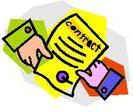 News Crew Member Contract 
_________________________________________________________________ 
Each news crew member must sign and adhere to this contract. By joining the Benton Elementary News Crew, I understand that: It is volunteers like me that make the Benton Elementary News productions possible. It takes responsibility and commitment on my part to make the Benton Elementary News productions successful. It is my job to step up to the plate when leadership and organization are needed to get the job done. It is important that I know my job and do it to the best of my ability so I won't let down those who count on me. I will cooperate and help others to get the job done. We are a TEAM! I understand that my behavior and the quality of my work will affect the future of the Benton Elementary News. I agree to be the best news crew member I can be by following these guidelines, helping my fellow team members be their best and cooperating with my advisor.  Student Signature _________________________________________________________ If chosen, your son or daughter must be in the media center by 7:35 AM on the days he/she is “working”. Each news crew will be on air for a 2 week period. However, if participation with the news crew has an impact on a student’s grades, he or she will be given time off until the grades improve. Parents, by signing below, you are showing that you are aware of these guidelines.Parent Signature__________________________________________________________